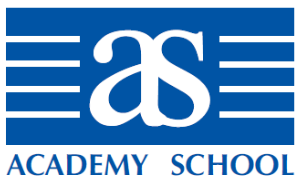 Pupil Registration FormChild’s First name:      Child’s Last name:      Child’s Date of Birth:      (DD/MM/YY)Year group applying for:      When would you like your child to start?      Ethnicity: Address:      Postal Code:      Mother’s Full name:             Mother’s mobile number:      Mother’s email:             Father’s Full name:      Father’s mobile number:       Father’s email:      Do both parents have parental responsibility for the child?       (Yes/no)If no please give details:      Current/previous school name:      Have there been any disciplinary and/or emotional issues concerning this pupil?       (Yes/No)If so, please give details:      Has the pupil ever been excluded or suspended form a previous school?       (Yes/No)If so, please give details:      Has an educational evaluation been undertaken?       (Yes/No)If so, please give details:      Relevant medical information & allergies:      How did you hear about us?      Are you happy to have your contact details on the school contact list distributed to parents?       (Yes/No)Signature:            Date:       (DD/MM/YY)